ПОЛОЖЕНИЕконкурса видеороликов «Весна Победы!»1. Общие положения.1.1. Северная территориальная организация Московской городской организации Общероссийского Профсоюза образования объявляет конкурс видеороликов «Весна Победы!» (далее - Конкурс). 1.2. Цель Конкурса - укрепление связи поколений, пропаганда патриотизма в обществе, а также сплочение членов профсоюзных организаций и раскрытие их творческого потенциала. 2.Условия, порядок и сроки проведения Конкурса. 2.1. Конкурсные материалы направляются на электронную почту amischneva@yandex.ru  до 2 мая 2023 года.2.2. Требования к видеоролику:•	конкурсные видеоролики предоставляются в формате mp4;•	максимальная продолжительность видеоролика - не более 2 минут;•	содержание видеороликов не должно противоречить законодательству Российской Федерации.2.3. Критерии оценки: •	соответствие представленной работы теме конкурса;•	художественный уровень;•	оригинальность идеи;•	общее восприятие;•	соответствие заданным техническим параметрам.3. Подведение итогов Конкурса и награждение победителей.3.1. Подведение итогов Конкурса проводится до 05 мая 2023 г. Награждение победителей состоится 17 мая 2023 г.3.2. Оргкомитет определяет трех победителей Конкурса. Также члены жюри имеют право определить призеров в специальных номинациях. Победители получают дипломы и ценные подарки.4. Жюри КонкурсаШулейкина Н.И. – председатель ТО САОКалиниченко Т.Б. – зам.председателя ТО САОМишнева А.М. – гл.специалист ТО САОХудошин В.В. – член Комитета ТО САО, директор ГБОУ «Школа 141»;Жарикова Н.В. – член Комитета ТО САО, зам. директора ГБОУ «Школа 218»;Растегина Н.В. – член комитета ТО САО, зам. директора ГБОУ «Школа 1454»;Копылов Е.А. – член комитета ТО САО, председатель ППО ГБОУ «Школа 2098».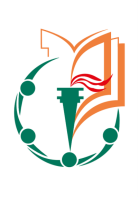 ОБЩЕРОССИЙСКИЙ ПРОФСОЮЗ ОБРАЗОВАНИЯСЕВЕРНАЯ ТЕРРИТОРИАЛЬНАЯ ОРГАНИЗАЦИЯ МОСКОВСКОЙ ГОРОДСКОЙ ОРГАНИЗАЦИИ ОБЩЕРОССИЙСКОГО ПРОФСОЮЗА ОБРАЗОВАНИЯ125171, г. Москва, ул. Ленинградское шоссе, д.8, кор.3Телефон: 8-977-802-02-20, 8-977-402-02-20 e-mail: info.sao@mgoprof.ru http://sao.mgoprof.ruОБЩЕРОССИЙСКИЙ ПРОФСОЮЗ ОБРАЗОВАНИЯСЕВЕРНАЯ ТЕРРИТОРИАЛЬНАЯ ОРГАНИЗАЦИЯ МОСКОВСКОЙ ГОРОДСКОЙ ОРГАНИЗАЦИИ ОБЩЕРОССИЙСКОГО ПРОФСОЮЗА ОБРАЗОВАНИЯ125171, г. Москва, ул. Ленинградское шоссе, д.8, кор.3Телефон: 8-977-802-02-20, 8-977-402-02-20 e-mail: info.sao@mgoprof.ru http://sao.mgoprof.ruОБЩЕРОССИЙСКИЙ ПРОФСОЮЗ ОБРАЗОВАНИЯСЕВЕРНАЯ ТЕРРИТОРИАЛЬНАЯ ОРГАНИЗАЦИЯ МОСКОВСКОЙ ГОРОДСКОЙ ОРГАНИЗАЦИИ ОБЩЕРОССИЙСКОГО ПРОФСОЮЗА ОБРАЗОВАНИЯ125171, г. Москва, ул. Ленинградское шоссе, д.8, кор.3Телефон: 8-977-802-02-20, 8-977-402-02-20 e-mail: info.sao@mgoprof.ru http://sao.mgoprof.ru